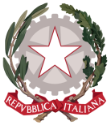 Istituto di Istruzione Secondaria Superiore "Archimede"Via Sipione, 147 - 96019 Rosolini (SR)  Tel.0931/502286 – Fax: 0931/850007e-mail: sris017003@istruzione.it - sris017003@pec.istruzione.it C.F. 83001030895 - Cod. Mecc. SRIS017003Codice Univoco Ufficio: UF5C1Ywww.istitutosuperiorearchimede.edu.itPROGETTOEDUCATIVO E DIDATTICOPERSONALIZZATOI DATI CONTENUTI NEL PRESENTE DOCUMENTO SONO RISERVATI E TUTELATI AI SENSI DELLA L. 675/96Il presente documento vincola al segreto professionale chiunque ne venga a conoscenza (art. 622 C.P.)STUDENTESSA: M.M.CLASSE: XªYDOCENTE di SOSTEGNO: Prof. XXXX XXXAnno Scolastico2020/2021Presentazione dello/a studentessaXxx xxx…………………..Situazione di partenzaPer delineare il quadro della situazione di partenza, si è proceduto ad un periodo di  osservazione, utile alla raccolta di dati e alla valutazione delle competenze acquisite e delle potenzialità residue. I dati e le informazioni sono scaturiti da fonti diverse:documentazione in archivio;incontri con la famiglia;osservazione sistematica dello/a studente/ssa;osservazione delle dinamiche di socializzazione.La famigliaXxxx xxxx…………………La classeXxxxxx xxxx……………………………La/o studente/ssa    	 Area socio-affettiva e comportamentale	L’area del sé xxxxxxxIl rispetto delle regole xxxxxxIl rapporto, sia con i pari che con gli adulti,  xxxxxxx    	Area psicomotoriaLa coordinazione xxxxxLa lateralizzazione xxxx. La manualità fine-motoria xxxxxxLo schema corporeo xxxxx     	 Area cognitiva e  della comunicazioneI tempi di attenzione e di concentrazione xxxxxxxLa capacità di astrazione xxxx. La lettura xxxxxLa scrittura xxxxxIl linguaggio xxxxxxx	Le coordinate spazio-temporali xxxxxxLa strumentalità aritmetica xxxxxxHa fatto propri i concetti topologici semplici quali avanti-dietro; alto-basso; grande-piccolo; dentro-fuori; vicino-lontano.La capacità di osservazione xxxxxxx Area dell’autonomiaL’autonomia personale xxxxxxL’autonomia sociale xxxxxL’autonomia scolastica xxxxxxPROGRAMMAZIONE EDUCATIVA  e DIDATTICANel PEI è indicata la necessità di una “programmazione individualizzata per obiettivi, contenuti e metodi”/ riconducibile agli obiettivi della classe”Obiettivi generali previsti nel PEI   Sfera socio affettiva e comportamentale   Xxx  Sfera psico-motoria   Xxx Sfera cognitiva   XxxObiettivi trasversali Area socio-affettiva e comportamentaleXxxxxXxxxxxXxxxxArea  psicomotoriaXxxxxXxxxxxXxxxx Area cognitivaXxxxxXxxxxxXxxxxArea dell’autonomiaXxxxxXxxxxxXxxxxLa Programmazione Educativa e Didattica elaborata dal Consiglio di Classe  è orientata verso il raggiungimento di alcune “competenze chiave” di base:Acquisire correttamente le informazioni;Comunicare attraverso canali diversi;Collaborare e partecipare;Agire in modo autonomo;Individuare collegamenti basilari;Risolvere semplici problemi.Attività curriculari personalizzateITALIANO: XxxxxXxxxxxXxxxxMATEMATICA: XxxxxXxxxxxXxxxxGEOMETRIA: XxxxxXxxxxxXxxxxFISICA:XxxxxXxxxxxXxxxxSCIENZE: XxxxxXxxxxxXxxxxINGLESE: XxxxxXxxxxxXxxxxSCIENZE MOTORIE: XxxxxXxxxxxXxxxxAttività laboratoriali Laboratorio di lettura e drammatizzazioneLaboratorio di cucinaLaboratorio di bricolageLaboratorio di attività motorieLaboratorio di musicoterapiaAttività individualizzate in classeXxxxxMetodologieXxxx Verranno attivate strategie diverse:  Sussidi e strumentiSaranno utilizzati sussidi e strumenti adeguati: testi semplificati;testi ingranditi e in stampato maiuscolo;LIM;programmi multimediali;strumenti musicali;palla, cerchi, coni, ostacoli;materiali per le attività di manipolazione.VerificheXxxxValutazioneLa valutazione scaturirà dall’osservazione sistematica, tramite verifiche dei progressi e delle competenze acquisite; il voto sarà formulato in relazione al raggiungimento degli obiettivi previsti nel PEI. Progetti e stageXxxxxRosolini, XX ottobre 2020Consiglio della Classe XᵃYApprovato dal Consiglio di Classe in data XX novembre 2020MATERIADOCENTEFIRMAITALIANOProf. MATEMATICAProf. STORIAProf.ssa INGLESEProf.ssa Prof. Prof.SCIENZE MOTORIEProf. RELIGIONE Prof. SOSTEGNOProf.ssa 